АДМИНИСТРАЦИЯ КИЗИЛЬСКОГО МУНИЦИПАЛЬНОГО РАЙОНАЧЕЛЯБИНСКОЙ ОБЛАСТИРАСПОРЯЖЕНИЕот ___________2016 г. №______              с. КизильскоеОб утверждении Комиссиипо формированию кадрового резерваи резерва  управленческих кадров Кизильского муниципального районаВ связи со сменой кадров в органах местного самоуправления Кизильского муниципального района, руководствуясь Уставом Кизильского муниципального района,1. Утвердить Комиссию по формированию кадрового резерва  и резерва управленческих кадров Кизильского муниципального района в следующем составе: Бугряков Г.Н. – первый заместитель главы Кизильского муниципального района, председатель комиссии;Заплатин В.А. – председатель Собрания депутатов Кизильского муниципального района, заместитель председателя;Бекеев К.С. – начальник организационного отдела администрации Кизильского муниципального района, секретарь комиссии;Поминов А.В. – заместитель главы Кизильского муниципального района по экономическому развитию;Вишнякова З.А. – начальник финансового управления Кизильского муниципального района;Багрецов В.А. – председатель контрольно-счетной палаты Кизильского муниципального района;Кускова Т.Г. – руководитель Управления социальной защиты населения Кизильского муниципального района;Роговая Л.В. – начальник юридического отдела администрации Кизильского муниципального района;Смирнова С.Н. – председатель комитета по экономике администрации Кизильского муниципального района;Независимый эксперт – по согласованию.2. Признать утратившими силу: распоряжение администрации Кизильского муниципального района от 01.02.2013 г. № 20-р «Об утверждении нового состава комиссии по формированию кадрового резерва для замещения вакантных должностей муниципальной службы и резерва управленческих кадров Кизильского муниципального района».3. Разместить настоящее распоряжение на официальном сайте Кизильского муниципального района.4. Контроль исполнения настоящего распоряжения возложить на начальника организационного отдела Бекеева К.С.5. Настоящее распоряжения вступает в силу с момента его подписания.Глава Кизильского муниципального района				            А.Б. Селезнёв		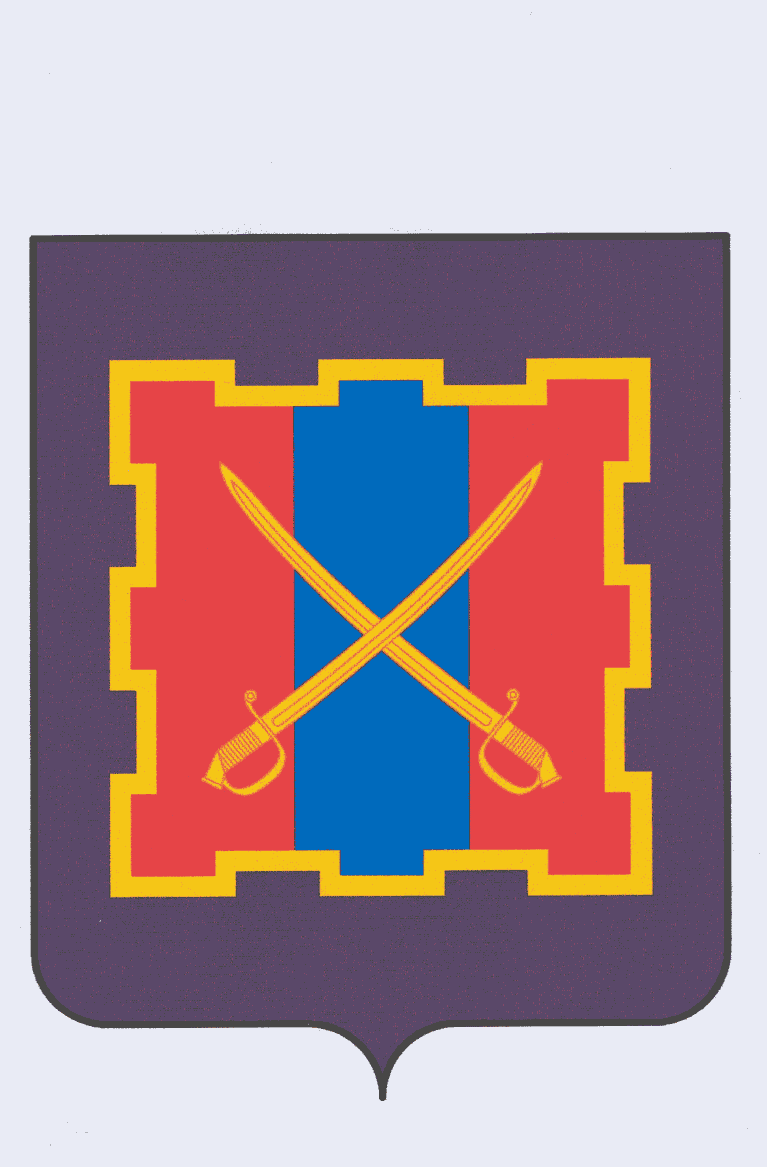 